Suffolk Theology Forum 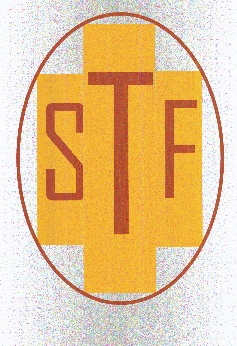           Data Protection – Selection of Options             Impact of the extension of the Data
               Protection Regulations in 2018 Simply put, the Data Protection Regulations which come into force on 25th May 2018 mean that we cannot communicate with you unless you give us your specific consent to do so. You can give consent by completing and returning this form. What is covered by these regulations? The regulations cover any information that we might hold on you personally, name, address, email address, telephone number and any mails you have sent us - collectively the “Data”. Please read “What may we do with the “Data” before completing the form. What may we do with the “Data”? Our use of the “Data” is confined to advancing the aim of the Suffolk Theology Forum which is 'Exploring Christian theological issues in an open, non-partisan way'. It will never be shared with any third party. nor used to publicise non STF events.If you give us consent, we shall contact you to send you details of our forthcoming meetingsConsent may be revoked at any time Please indicate that you give your consent to Suffolk Theology Forum’s use of the data that we will hold by downloading and saving this form on your computer, opening up the file and then filling in your name, email address, postal address, telephone number and date.  Save the completed form and send it as an attachment to the Data Protection Officer via stf@keme.co.uk.I give Suffolk Theology Forum “Consent” as defined aboveName:             Email Address: Postal address: Post code:        Telephone No:  Date:               